DECISIONPolice and Crime Commissioner for Gwent Decision Police and Crime Commissioner for Gwent Decision PCCG-2022-021Police and Crime Commissioner for Gwent DecisionSubjectMinistry of Justice (MOJ) Multi Year Funding Award for ISVA (Independent Sexual Violence Advocate), IDVA (Independent Domestic Violence Advocate), Domestic Abuse and Sexual Violence Services.SummaryTo record the decision to provide MOJ Domestic Abuse and Sexual Violence Uplift Funding and MOJ IDVA / ISVA additional Funding awarded by the MOJ to domestic abuse and sexual violence organisations working in the Gwent.1.The Police Reform and Social Responsibility Act 2011 provides under sections 9 and 10 that the Police and Crime Commissioner for a police area makes crime and disorder grants and acts in co-operation with responsible authorities and makes arrangements with criminal justice agencies for the exercise of functions, so as to provide an efficient and effective criminal justice system for the area. This provision was further supplemented by virtue of the Anti-Social Behaviour, Crime and Policing Act 2014 which provided specific arrangements for the provision of funding for victims.The Police Reform and Social Responsibility Act 2011 provides under sections 9 and 10 that the Police and Crime Commissioner for a police area makes crime and disorder grants and acts in co-operation with responsible authorities and makes arrangements with criminal justice agencies for the exercise of functions, so as to provide an efficient and effective criminal justice system for the area. This provision was further supplemented by virtue of the Anti-Social Behaviour, Crime and Policing Act 2014 which provided specific arrangements for the provision of funding for victims.2.In March 2022, the Ministry of Justice provided an additional £6.6m per annum on a multi-year basis throughout this Spending Review period (up to 2024/25), for services supporting victims of sexual violence (SV) and domestic abuse (DA). This will boost the funding they are already providing for victim and witness services to £192m a year by 2025, to ensure victims get the help they need. Of this £6.6m, they are increasing the funding provided to Police and Crime Commissioners for community-based services by £6m, taking the total funding pot ring-fenced for Police & Crime Commissioners to commission Domestic Abuse and Sexual Violence services to circa £21.7m.  The PCC for Gwent is being awarded with £159,436.04 p.a. for 2022/23, 2023/24 and 2024/25, for DA/SV victim support services. Following this announcement, the funding has been allocated based on the needs assessment provided of demand; need for victim services; and value for money. Some funding will be used to cover current DA & SV services funded from the main Office of the Police & Crime Commissioners budget.  Information on these services can be found in the following decision log: PCCG-2022-006 Grant Funding Allocation 2022/23 for Sexual Violence Services. £82,926 p.a. is to be awarded to Cyfannol for counselling Services in 2022/23, 2023/24 & 2024/251 x Part time counsellor £36,488 1 x Full time counsellor £46,488 £36,785 p.a. is to be awarded to New Pathways for a Children & Young People (CYP) Sexual Violence Support worker.Any further funding allocations are currently being reviewed based on need and demand and any subsequent awards will be detailed in a separate decision log. Furthermore, in an announcement from the MOJ on 31st March 2022, they confirmed that they will be providing funding to recruit an additional 300 ISVA/IDVA posts by 2024/25, and that they intend to recruit at least 100 of these posts in 2022/23, with £3.75m available to PCC’s to do so. Partly as a result of the needs assessment information submitted by the OPCC on local demand for ISVA/IDVA services as referenced above, Ministers have agreed to increase the number of posts recruited in 2022/23 to 200. Taking into consideration both the salary costs and associated costs required to fund ISVAs/IDVAs, MOJ will be providing funding over a multi-year basis: c£7.2m in 2022/23 (to cover pro-rata costs) and c£10.6m p.a. in 2023/24 and 2024/25 to retain these posts. Below is the PCC for Gwent’s allocation which has taken into consideration the needs assessment and ranking of priority. 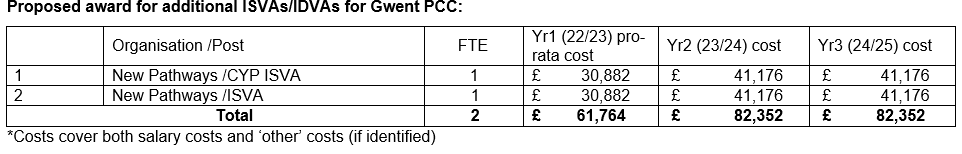 In March 2022, the Ministry of Justice provided an additional £6.6m per annum on a multi-year basis throughout this Spending Review period (up to 2024/25), for services supporting victims of sexual violence (SV) and domestic abuse (DA). This will boost the funding they are already providing for victim and witness services to £192m a year by 2025, to ensure victims get the help they need. Of this £6.6m, they are increasing the funding provided to Police and Crime Commissioners for community-based services by £6m, taking the total funding pot ring-fenced for Police & Crime Commissioners to commission Domestic Abuse and Sexual Violence services to circa £21.7m.  The PCC for Gwent is being awarded with £159,436.04 p.a. for 2022/23, 2023/24 and 2024/25, for DA/SV victim support services. Following this announcement, the funding has been allocated based on the needs assessment provided of demand; need for victim services; and value for money. Some funding will be used to cover current DA & SV services funded from the main Office of the Police & Crime Commissioners budget.  Information on these services can be found in the following decision log: PCCG-2022-006 Grant Funding Allocation 2022/23 for Sexual Violence Services. £82,926 p.a. is to be awarded to Cyfannol for counselling Services in 2022/23, 2023/24 & 2024/251 x Part time counsellor £36,488 1 x Full time counsellor £46,488 £36,785 p.a. is to be awarded to New Pathways for a Children & Young People (CYP) Sexual Violence Support worker.Any further funding allocations are currently being reviewed based on need and demand and any subsequent awards will be detailed in a separate decision log. Furthermore, in an announcement from the MOJ on 31st March 2022, they confirmed that they will be providing funding to recruit an additional 300 ISVA/IDVA posts by 2024/25, and that they intend to recruit at least 100 of these posts in 2022/23, with £3.75m available to PCC’s to do so. Partly as a result of the needs assessment information submitted by the OPCC on local demand for ISVA/IDVA services as referenced above, Ministers have agreed to increase the number of posts recruited in 2022/23 to 200. Taking into consideration both the salary costs and associated costs required to fund ISVAs/IDVAs, MOJ will be providing funding over a multi-year basis: c£7.2m in 2022/23 (to cover pro-rata costs) and c£10.6m p.a. in 2023/24 and 2024/25 to retain these posts. Below is the PCC for Gwent’s allocation which has taken into consideration the needs assessment and ranking of priority. 3.The arrangements for each award will be set out in a Grant Agreement, which includes appropriate terms and conditions, purpose of the award, payment, monitoring and reporting arrangements.  As a minimum, in order to monitor the progress of funded projects and provide reassurance that funding allocated is effectively meeting Policing Priorities in Gwent, as outlined in the Police and Crime Plan, grant recipients are required to complete an end of year monitoring report which will require the following information to be provided:Project Activity;Project Outputs;Project Outcomes;Breakdown of financial expenditure;Risks; andLearning.  Successful applicants will be required to accept the terms and conditions of the grant, which will be outlined in a Grant Agreement and Grant Offer Letter, by signing and returning the relevant documentation. Payment of grants is subject to ongoing compliance with the terms and conditions of the grant and satisfactory monitoring and reporting.The arrangements for each award will be set out in a Grant Agreement, which includes appropriate terms and conditions, purpose of the award, payment, monitoring and reporting arrangements.  As a minimum, in order to monitor the progress of funded projects and provide reassurance that funding allocated is effectively meeting Policing Priorities in Gwent, as outlined in the Police and Crime Plan, grant recipients are required to complete an end of year monitoring report which will require the following information to be provided:Project Activity;Project Outputs;Project Outcomes;Breakdown of financial expenditure;Risks; andLearning.  Successful applicants will be required to accept the terms and conditions of the grant, which will be outlined in a Grant Agreement and Grant Offer Letter, by signing and returning the relevant documentation. Payment of grants is subject to ongoing compliance with the terms and conditions of the grant and satisfactory monitoring and reporting.Jeff Cuthbert B.SC., MCIPD, Police and Crime Commissioner for GwentJeff Cuthbert B.SC., MCIPD, Police and Crime Commissioner for GwentJeff Cuthbert B.SC., MCIPD, Police and Crime Commissioner for GwentI confirm I have considered whether or not I have any personal or prejudicial interest in this matter and take the proposed decision in compliance with my code of conduct.  
Any such interests are recorded below.The above request has my approval.I confirm I have considered whether or not I have any personal or prejudicial interest in this matter and take the proposed decision in compliance with my code of conduct.  
Any such interests are recorded below.The above request has my approval.I confirm I have considered whether or not I have any personal or prejudicial interest in this matter and take the proposed decision in compliance with my code of conduct.  
Any such interests are recorded below.The above request has my approval.SignedSignedDate 05/10/22Contact OfficerContact OfficerNameNameRosanna DaviesPositionPositionFinance and Commissioning ManagerTelephoneTelephone01633 838111EmailEmailRosanna.davies@gwent.police.ukBackground papersBackground papersMOJ Victims Services Grant Agreement and Offer LettersDecision Log – MOJ Core Grant – VictimsDecision Log – Sexual Violence ServicesPPC needs assessment report Gwent – Submitted to MOJExpression of Interest IDVA and ISVA funding submitted to MOJ